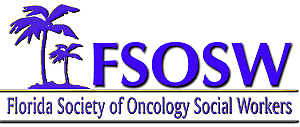 HISTORIAN REPORTOfficer Reporting:  Bettye Bradshaw MSW, LCSW, OSW-CTitle:   Historian__                   Date submitted: April 5, 2014Tasks or Accomplishments since January 17, 2014 Board Meeting:1) Past Historian Linda Sapp has a box of items that she has found and will mail to me.Current Issue(s)and Challenge(s): ACS FL Division main office building roof suffered major damage that office staff and all building contents had to be relocated.   They have moved back into the building with only one FSOSW box being found at this time.  The found box is the most important because it contains original documents of incorporation and other pertinent material.  Sarah Glantz and Zuzel Gonzalez are continuing to research the whereabouts of the second box.  Since the closing of the Patient Service Center in the Hope Lodge a decision will be made as to where our documents will be displayed are permanently stored.ACS FL Division main office/Patient Service Center was chosen for a permanent site to ensurethat historical materials would not be lost as Historians change.Goals, Recommendations and Plans for Future Development(Unchanged):   1) Research for Board approval a professional display trifold board that has Velcro attachments     2) The display board can be shipped to Regional Coordinators to use at their meetings as a tool for    membership drive and other activities Enhance FSOSW history display at annual conferenceCoordinate with Communications Director to submit an article on FSOSW history in every issue when the newsletter is reconstructed.Request from the Board any suggestions further enhance the Historian role.Respectfully submitted, Bettye Bradshaw MSW, LCSW, OSW-CFSOSW Historian 